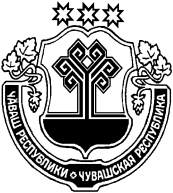 О проведении публичных слушаний по проекту внесения изменений  в  Правила землепользования и застройки  Чиричкасинского   сельского поселения  Цивильского района Чувашской РеспубликиВ соответствии со статьями 30-33 Градостроительного Кодекса РФ, Федеральным Законом от 06.10.2003 г. № 131-ФЗ «Об общих принципах организации местного самоуправления в Российской Федерации», Уставом Чиричкасинского сельского поселения Цивильского района, в связи с приведением Правил землепользования и застройки Чиричкасинского сельского поселения в соответствие с генеральным планом поселения, а также в целях обеспечения учета интересов всех заинтересованных лиц, администрация Чиричкасинского  сельского поселения  Цивильского  района Чувашской Республики                                                         ПОСТАНОВЛЯЕТ:1. Назначить публичные слушания по вопросу внесения изменений в Правила землепользования и застройки Чиричкасинского сельского поселения Цивильского района Чувашской Республики, утвержденные решением Собрания депутатов Чиричкасинского сельского поселения от 22.01.2018 г. № 31 (с изменениями от 05.08.2019 № 46-01, ) (далее – Правила землепользования и застройки) с датой и временем проведения собрания участников публичных слушаний:  02 марта 2022 года в 17.15 часов в здании Чиричкасинского сельского Дома культуры, расположенного по адресу: Чувашская Республика, Цивильский район, д. Чиричкасы , ул. Молодежная, д.20.2. Комиссии по подготовке проекта Правил землепользования и застройки организовать проведение публичных слушаний.3. Опубликовать данное постановление в печатном издании «Чиричкасинский вестник» и на официальном сайте Чиричкасинского сельского поселения.4.Контроль за выполнением настоящего постановления оставляю за собой.Глава администрации Чиричкасинского сельского поселения                                        В.В.ИвановаПриложение №1 к постановлению администрации Чиричкасинского сельского поселенияот  30.12. 2021 №60Прядок внесения предложенийПредложения по проекту решения о внесении изменений в Правила землепользования и застройки Чиричкасинского сельского поселения принимаются в администрации Чиричкасинского сельского поселения по адресу: 429912, д. Чиричкасы, ул. Молодежная, д. 20Предложения по проекту решения могут быть внесены в письменном виде, в том числе путем направления писем и телеграмм, устно при непосредственном обращении в администрацию Чиричкасинского сельского поселения или по телефону 65-3-25.В предложении по проекту решения должны содержаться следующие сведения: фамилия, имя, отчество и адрес лица, направившего предложение, однозначно выраженное мнение, не допускающее двоякого толкования, о внесении каких-либо изменений в проект.Приложение №2 к постановлению администрации Чиричкасинского сельского поселенияот 30.12. 20121 №60ПРОЕКТО внесении изменений в Правила землепользования и застройки Чиричкасинского сельского поселения Цивильского района Чувашской РеспубликиВ соответствии с частями  4, 13 статьи  31, частями 2, 3, 4, 5, 5.1   статьи 33, частями 3, 4, 5, 6.1, 8,  статьи  40  Градостроительного кодекса Российской Федерации от 29 декабря 2004 г. N 190-ФЗ, Федеральным законом № 494-ФЗ от 30.12.2020 «О внесении изменений в Градостроительный кодекс Российской Федерации и отдельные законодательные акты Российской Федерации в целях обеспечения комплексного развития территорий», Федеральным законом от 06 октября 2003 года №131-ФЗ «Об общих принципах организации местного самоуправления в Российской Федерации» Собрание депутатов Чиричкасинского сельского поселения Цивильского района Чувашской Республики    РЕШИЛО:                                     1.Утвердить проект о внесении изменений в Правила землепользования и застройки Чиричкасинского сельского поселения Цивильского района Чувашской Республики, утвержденные решением Собрания депутатов Чиричкасинского сельского поселения от 22.01.2018 . №31, и внести в Правила землепользования и застройки следующие изменения:1.1.Часть 3 статьи 24 изложить в следующей редакции: «Заинтересованное в получении разрешения на отклонение от предельных параметров разрешенного строительства, реконструкции объектов капитального строительства лицо направляет в комиссию заявление о предоставлении такого разрешения. Заявление о предоставлении разрешения на отклонение от предельных параметров разрешенного строительства, реконструкции объектов капитального строительства может быть направлено в форме электронного документа, подписанного электронной подписью».1.2.Часть 4 статьи 24 изложить в следующей редакции: «Проект решения о предоставлении разрешения на отклонение от предельных параметров разрешенного строительства, реконструкции объектов капитального строительства подготавливается в течение пятнадцати рабочих дней со дня поступления заявления о предоставлении такого разрешения и подлежит рассмотрению на общественных обсуждениях или публичных слушаниях, проводимых в порядке, установленном статьей 5.1 Градостроительного Кодекса Российской Федерации, с учетом положений статьи 39 Градостроительного Кодекса Российской Федерации, за исключением случая, указанного в части 1.1 статьи 40 Градостроительного Кодекса Российской Федерации. Расходы, связанные с организацией и проведением общественных обсуждений или публичных слушаний по проекту решения о предоставлении разрешения на отклонение от предельных параметров разрешенного строительства, реконструкции объектов капитального строительства, несет физическое или юридическое лицо, заинтересованное в предоставлении такого разрешения».1.3. Часть 5 статьи 24 изложить в следующей редакции: «На основании заключения о результатах общественных обсуждений или публичных слушаний по проекту решения о предоставлении разрешения на отклонение от предельных параметров разрешенного строительства, реконструкции объектов капитального строительства комиссия в течение пятнадцати рабочих дней со дня окончания таких обсуждений или слушаний осуществляет подготовку рекомендаций о предоставлении такого разрешения или об отказе в предоставлении такого разрешения с указанием причин принятого решения и направляет указанные рекомендации главе администрации Чиричкасинского сельского поселения».  1.4. Часть 7 статьи 24 изложить в следующей редакции: «Со дня поступления в орган местного самоуправления уведомления о выявлении самовольной постройки от исполнительного органа государственной власти, должностного лица, государственного учреждения или органа местного самоуправления, указанных в части 2 статьи 55.32 Градостроительного кодекса Российской Федерации Кодекса, не допускается предоставление разрешения на отклонение от предельных параметров разрешенного строительства, реконструкции объектов капитального строительства в отношении земельного участка, на котором расположена такая постройка, до ее сноса или приведения в соответствие с установленными требованиями, за исключением случаев, если по результатам рассмотрения данного уведомления органом местного самоуправления в исполнительный орган государственной власти, должностному лицу, в государственное учреждение или орган местного самоуправления, которые указаны в части 2 статьи 55.32 Градостроительного кодекса Российской Федерации и от которых поступило данное уведомление, направлено уведомление о том, что наличие признаков самовольной постройки не усматривается либо вступило в законную силу решение суда об отказе в удовлетворении исковых требований о сносе самовольной постройки или ее приведении в соответствие с установленными требованиями».1.5. Статью 24 дополнить частью 9 следующего содержания: «Предоставление разрешения на отклонение от предельных параметров разрешенного строительства, реконструкции объектов капитального строительства не допускается, если такое отклонение не соответствует ограничениям использования объектов недвижимости, установленным на приаэродромной территории».1.6.Часть 5 статьи 31 изложить в следующей редакции: «Продолжительность публичных слушаний по проекту Правил составляет не менее одного и не более трех месяцев со дня опубликования такого проекта».1.7. Часть 2 статьи 32 изложить в следующей редакции:  «Основаниями для рассмотрения главой администрации Чиричкасинского сельского поселения вопроса о внесении изменений в Правила являются:1) несоответствие правил землепользования и застройки генеральному плану поселения, генеральному плану городского округа, схеме территориального планирования муниципального района, возникшее в результате внесения в такие генеральные планы или схему территориального планирования муниципального района изменений;2) поступление от уполномоченного Правительством Российской Федерации федерального органа исполнительной власти обязательного для исполнения в сроки, установленные законодательством Российской Федерации, предписания об устранении нарушений ограничений использования объектов недвижимости, установленных на приаэродромной территории, которые допущены в правилах землепользования и застройки поселения, городского округа, межселенной территории;3) поступление предложений об изменении границ территориальных зон, изменении градостроительных регламентов;4) несоответствие сведений о местоположении границ зон с особыми условиями использования территорий, территорий объектов культурного наследия, отображенных на карте градостроительного зонирования, содержащемуся в Едином государственном реестре недвижимости описанию местоположения границ указанных зон, территорий;5) несоответствие установленных градостроительным регламентом ограничений использования земельных участков и объектов капитального строительства, расположенных полностью или частично в границах зон с особыми условиями использования территорий, территорий достопримечательных мест федерального, регионального и местного значения, содержащимся в Едином государственном реестре недвижимости ограничениям использования объектов недвижимости в пределах таких зон, территорий;6) установление, изменение, прекращение существования зоны с особыми условиями использования территории, установление, изменение границ территории объекта культурного наследия, территории исторического поселения федерального значения, территории исторического поселения регионального значения;7) принятие решения о комплексном развитии территории.1.8.Часть 3 статьи 32 изложить в следующей редакции:  «Предложения о внесении изменений в Правила направляются:1) федеральными органами исполнительной власти в случаях, если Правила могут воспрепятствовать функционированию, размещению объектов капитального строительства федерального значения;2) органами исполнительной власти Чувашской Республики в случаях, если Правила могут воспрепятствовать функционированию, размещению объектов капитального строительства регионального значения;3) органами местного самоуправления Цивильского района в случаях, если правила землепользования и застройки могут воспрепятствовать функционированию, размещению объектов капитального строительства местного значения;4) органами местного самоуправления Чиричкасинского сельского поселения в случаях, если необходимо совершенствовать порядок регулирования землепользования и застройки на территории муниципального образования Чиричкасинского сельского поселения;5) физическими или юридическими лицами в инициативном порядке либо в случаях, если в результате применения настоящих Правил, земельные участки и объекты капитального строительства не используются эффективно, причиняется вред их правообладателям, снижается стоимость земельных участков и объектов капитального строительства, не реализуются права и законные интересы граждан и их объединений;6) уполномоченным федеральным органом исполнительной власти или юридическим лицом, созданным Российской Федерацией и обеспечивающим реализацию принятого Правительством Российской Федерацией решения о комплексном развитии территории (далее - юридическое лицо, определенное Российской Федерацией);7) высшим исполнительным органом государственной власти субъекта Российской Федерации, органом местного самоуправления, принявшими решение о комплексном развитии территории, юридическим лицом, созданным субъектом Российской Федерации и обеспечивающим реализацию принятого субъектом Российской Федерации решения о комплексном развитии территории (далее - юридическое лицо, определенное субъектом Российской Федерации), либо лицом, с которым заключен договор о комплексном развитии территории в целях реализации решения о комплексном развитии территории.1.9.Часть 3.3 статьи 32 изложить в следующей редакции:  «В целях внесения изменений в правила землепользования и застройки в случаях, предусмотренных пунктами 4 – 2 части 2 и частью 3.1 настоящей статьи, а также в случае однократного изменения видов разрешенного использования, установленных градостроительным регламентом для конкретной территориальной зоны, без изменения ранее установленных предельных параметров разрешенного строительства, реконструкции объектов капитального строительства и (или) в случае однократного изменения одного или нескольких предельных параметров разрешенного строительства, реконструкции объектов капитального строительства, установленных градостроительным регламентом для конкретной территориальной зоны, не более чем на десять процентов проведение общественных обсуждений или публичных слушаний, опубликование сообщения о принятии решения о подготовке проекта о внесении изменений в правила землепользования и застройки и подготовка предусмотренного частью 5 настоящей статьи заключения комиссии не требуются».1.10.Часть 4 статьи 32 изложить в следующей редакции: «В случае внесения изменений в правила землепользования и застройки в целях реализации решения о комплексном развитии территории, в том числе в соответствии с частью 5.2 статьи 30 Градостроительного Кодекса Российской Федерации, такие изменения должны быть внесены в срок не позднее чем девяносто дней со дня утверждения проекта планировки территории в целях ее комплексного развития». 1.11.Часть 5 статьи 32 изложить в следующей редакции: «Комиссия в течение 25 дней со дня поступления предложения о внесении изменений в Правила рассматривает его и подготавливает заключение, в котором содержатся рекомендации о внесении в соответствии с поступившим предложением изменения в Правила или об отклонении такого предложения с указанием причин отклонения, и направляет это заключение главе администрации Чиричкасинского сельского поселения».1.12.Часть 6 статьи 32 изложить в следующей редакции: «Глава администрации Чиричкасинского сельского поселения с учетом рекомендаций, содержащихся в заключении комиссии, в течение 25 дней принимает решение о подготовке проекта о внесении изменения в правила землепользования и застройки или об отклонении предложения о внесении изменения в данные правила с указанием причин отклонения и направляет копию такого решения заявителям».1.13.Часть 11 статьи 32 изложить в следующей редакции: «Продолжительность публичных слушаний по проекту внесения изменений в настоящие Правила составляет не менее одного и не более трех месяцев со дня опубликования такого проекта».1.14.Часть 12 статьи 32 изложить в следующей редакции:  «В случае подготовки изменений в правила землепользования и застройки в части внесения изменений в градостроительный регламент, установленный для конкретной территориальной зоны, а также в случае подготовки изменений в правила землепользования и застройки в связи с принятием решения о комплексном развитии территории, общественные обсуждения или публичные слушания по внесению изменений в правила землепользования и застройки проводятся в границах территориальной зоны, для которой установлен такой градостроительный регламент, в границах территории, подлежащей комплексному развитию. В этих случаях срок проведения общественных обсуждений или публичных слушаний не может быть более чем один месяц».1.15.Часть 14 статьи 32 изложить в следующей редакции:  «Глава администрации Чиричкасинского сельского поселения в течение десяти дней после представления ему проекта правил землепользования и застройки и указанных в части 13 настоящей статьи обязательных приложений должен принять решение об утверждении правил землепользования и застройки (в случае принятия нормативного правового акта органа государственной власти субъекта Российской Федерации об утверждении правил землепользования и застройки местной администрацией), о направлении указанного проекта в представительный орган местного самоуправления или об отклонении проекта правил землепользования и застройки и о направлении его на доработку с указанием даты его повторного представления.В случае если утверждение изменений в правила землепользования и застройки осуществляется представительным органом местного самоуправления, проект о внесении изменений в правила землепользования и застройки, направленный в представительный орган местного самоуправления, подлежит рассмотрению на заседании указанного органа не позднее дня проведения заседания, следующего за ближайшим заседанием».2. Настоящее решение вступает в силу после его официального опубликования (обнародования).Председатель Собрания депутатовЧиричкасинского сельского поселения                                                      Г.Н.ГригорьеваЧĂВАШ        РЕСПУБЛИКИÇĔРПУ    РАЙОНĔЧУВАШСКАЯ РЕСПУБЛИКА ЦИВИЛЬСКИЙ      РАЙОНЧИРИЧКАССИ  ЯЛ АДМИНИСТРАЦИЕЙЫШĂНУ2021 раштав уĕхĕн 30 -мĕшĕ  № 60Чиричкасси ялĕАДМИНИСТРАЦИЯЧИРИЧКАСИНСКОГОСЕЛЬСКОГО ПОСЕЛЕНИЯПОСТАНОВЛЕНИЕ«30»декабря  2021 № 60деревня  Чиричкасы